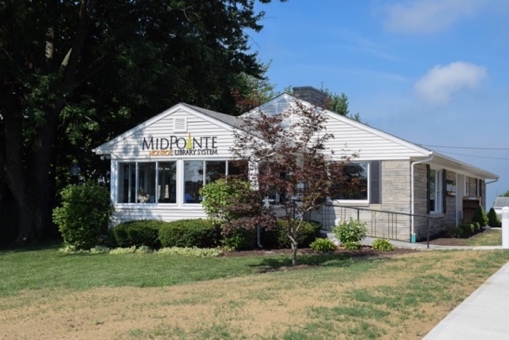 Draft AgendaBoard of Trustees—MidPointe Library SystemApril 17, 20241:00 p.m. Regular MeetingMonroe Branch – Rothwell RoomCall to Order Opening ExerciseRoll Call
Adoption of AgendaPublic CommentApproval of Minutes (Regular Meeting, March 20, 2024)
Fiscal Officer’s ReportFinancial Report, Investments, and DonationsFinancial PlanningAudit UpdateDirector’s ReportYankee Road / Liberty Project UpdatesOTSCIF Funding RequestPublic Services Report
Community Engagement Report
Human Resources Report
Board Comments
AdjournmentEnclosures:
March 2024 Financial Report
Draft of the March 20, 2024, Meeting MinutesDirector’s ReportPublic Services ReportCommunity Engagement ReportHR Report